460000 г.Оренбург. Почтовый пер., д 9. Оф - 208.тел: +7 (3532) 500-121,  е-mail: uav@uav56.ruоригинальные препараты средств защиты растений по низким ценам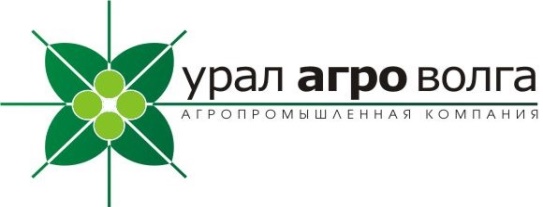 460000 г.Оренбург. Почтовый пер., д 9. Оф - 208.тел: +7 (3532) 500-121,  е-mail: uav@uav56.ruоригинальные препараты средств защиты растений по низким ценам460000 г.Оренбург. Почтовый пер., д 9. Оф - 208.тел: +7 (3532) 500-121,  е-mail: uav@uav56.ruоригинальные препараты средств защиты растений по низким ценам460000 г.Оренбург. Почтовый пер., д 9. Оф - 208.тел: +7 (3532) 500-121,  е-mail: uav@uav56.ruоригинальные препараты средств защиты растений по низким ценам460000 г.Оренбург. Почтовый пер., д 9. Оф - 208.тел: +7 (3532) 500-121,  е-mail: uav@uav56.ruоригинальные препараты средств защиты растений по низким ценам460000 г.Оренбург. Почтовый пер., д 9. Оф - 208.тел: +7 (3532) 500-121,  е-mail: uav@uav56.ruоригинальные препараты средств защиты растений по низким ценам460000 г.Оренбург. Почтовый пер., д 9. Оф - 208.тел: +7 (3532) 500-121,  е-mail: uav@uav56.ruоригинальные препараты средств защиты растений по низким ценам460000 г.Оренбург. Почтовый пер., д 9. Оф - 208.тел: +7 (3532) 500-121,  е-mail: uav@uav56.ruоригинальные препараты средств защиты растений по низким ценам460000 г.Оренбург. Почтовый пер., д 9. Оф - 208.тел: +7 (3532) 500-121,  е-mail: uav@uav56.ruоригинальные препараты средств защиты растений по низким ценам460000 г.Оренбург. Почтовый пер., д 9. Оф - 208.тел: +7 (3532) 500-121,  е-mail: uav@uav56.ruоригинальные препараты средств защиты растений по низким ценамМенеджер по продажам - Алканов Жаксыгалий +7 922 800 63 34, +7 987 860 81 11Менеджер по продажам - Баймуханбетов Ерконыс:  8 922 840 72 72,  8 903 393 36 96Менеджер по продажам - Алканов Жаксыгалий +7 922 800 63 34, +7 987 860 81 11Менеджер по продажам - Баймуханбетов Ерконыс:  8 922 840 72 72,  8 903 393 36 96Менеджер по продажам - Алканов Жаксыгалий +7 922 800 63 34, +7 987 860 81 11Менеджер по продажам - Баймуханбетов Ерконыс:  8 922 840 72 72,  8 903 393 36 96Менеджер по продажам - Алканов Жаксыгалий +7 922 800 63 34, +7 987 860 81 11Менеджер по продажам - Баймуханбетов Ерконыс:  8 922 840 72 72,  8 903 393 36 96Менеджер по продажам - Алканов Жаксыгалий +7 922 800 63 34, +7 987 860 81 11Менеджер по продажам - Баймуханбетов Ерконыс:  8 922 840 72 72,  8 903 393 36 96Менеджер по продажам - Алканов Жаксыгалий +7 922 800 63 34, +7 987 860 81 11Менеджер по продажам - Баймуханбетов Ерконыс:  8 922 840 72 72,  8 903 393 36 96Менеджер по продажам - Алканов Жаксыгалий +7 922 800 63 34, +7 987 860 81 11Менеджер по продажам - Баймуханбетов Ерконыс:  8 922 840 72 72,  8 903 393 36 96Менеджер по продажам - Алканов Жаксыгалий +7 922 800 63 34, +7 987 860 81 11Менеджер по продажам - Баймуханбетов Ерконыс:  8 922 840 72 72,  8 903 393 36 96Менеджер по продажам - Алканов Жаксыгалий +7 922 800 63 34, +7 987 860 81 11Менеджер по продажам - Баймуханбетов Ерконыс:  8 922 840 72 72,  8 903 393 36 96Менеджер по продажам - Алканов Жаксыгалий +7 922 800 63 34, +7 987 860 81 11Менеджер по продажам - Баймуханбетов Ерконыс:  8 922 840 72 72,  8 903 393 36 96№№Наименование препарата, Действующее веществоед. измед. измПроизводительНорма расходал,кг/га,тСпектр действияСпектр действияцена б/НДС  руб/л, кг.                  П Р О Т Р А В И Т Е Л И                  П Р О Т Р А В И Т Е Л И                  П Р О Т Р А В И Т Е Л И                  П Р О Т Р А В И Т Е Л И                  П Р О Т Р А В И Т Е Л И                  П Р О Т Р А В И Т Е Л И                  П Р О Т Р А В И Т Е Л И                  П Р О Т Р А В И Т Е Л И                  П Р О Т Р А В И Т Е Л И                  П Р О Т Р А В И Т Е Л И11Виал Траст, ВСКТиабендазол,  80г/л, +Тебуконазол, 60 г/л +антистрессовые компоненты.5л5лAvgust0,3-0,5На зерновых – многие виды головни, гельминтоспориозные и фузариозные корневые гнили, плесневение семян, снежная плесень, бурая ржавчина и септориоз (на ранних фазах); на подсолнечнике – фомопсис, белая и серая гнили, плесневение семян.На зерновых – многие виды головни, гельминтоспориозные и фузариозные корневые гнили, плесневение семян, снежная плесень, бурая ржавчина и септориоз (на ранних фазах); на подсолнечнике – фомопсис, белая и серая гнили, плесневение семян.1891,7422Иншур Перформ, КСПираклостробин, 80 г/л+ Тритиконазол,  40 г/л5л5лBASF0,4-0,6Протравитель для зерновых культур: Озимая и яровая пшеница, яровой ячмень Твердая, пыльная, каменная головня, плесн. семян, корневые гнилиПротравитель для зерновых культур: Озимая и яровая пшеница, яровой ячмень Твердая, пыльная, каменная головня, плесн. семян, корневые гнили2266,3333Круйзер, КСТиаметоксам, 350 г/л5л5лSyngenta0,2-10Инсектицидный протравитель. подсолнечник, хлопчатник, картофель, кукуруза. Против комплекса почв. и наземн. вредителейИнсектицидный протравитель. подсолнечник, хлопчатник, картофель, кукуруза. Против комплекса почв. и наземн. вредителей10258,344Ламадор,  КСТебуконазол, 250 гр/л + Протиоконазол, 150гр/л5л5лBayer0,12-0,15Фунгицид-протравитель Оз. и яр. пшен. Яр. ячмень, лен. Твердая, пыльная, каменная головня, плесневение семян,  корневые гнилиФунгицид-протравитель Оз. и яр. пшен. Яр. ячмень, лен. Твердая, пыльная, каменная головня, плесневение семян,  корневые гнили4304,0055Максим ХЛ, КСМеталаксил-М, 10 г/л + Флудиоксонил, 25 г/л5л5лSyngenta1,0-1,5Для  защиты семян масленичных, технических к-ур и картофеля от грибных заболеваний распространяющихся с семенами и  почвой. Стимулятор роста, головня, плеснев. семян, корнев и стебл.гнилиДля  защиты семян масленичных, технических к-ур и картофеля от грибных заболеваний распространяющихся с семенами и  почвой. Стимулятор роста, головня, плеснев. семян, корнев и стебл.гнили2437,3966Максим, КСФлудиоксонил,  25 г/л1л1лSyngenta0,2-0,7Для семян зерновых и семенных клубней картофеля, подсолнечник, бобовые, свекла: виды гнилей (фузариоза, фомоза), ризоктониоза и др. передающих через почву.Для семян зерновых и семенных клубней картофеля, подсолнечник, бобовые, свекла: виды гнилей (фузариоза, фомоза), ризоктониоза и др. передающих через почву.2013,6777Престиж, КСИмидаклоприд, 140л/га + Пенцикурон, 150 г/л1л1лBayer0,7-1,0Для масленичных, технических культур и картофеля, лук: Проволочники, колорадский жук, тли - переносчики вирусов,  ризоктониоз, парша обыкновеннаяДля масленичных, технических культур и картофеля, лук: Проволочники, колорадский жук, тли - переносчики вирусов,  ризоктониоз, парша обыкновенная1800,9888Раксил Ультра КЭТебуконазол,  120 г/л5л5лBayer0,2Озим. и Яров. пшеница, яровой ячмень. Каменная (твердая) головня, пыльная,  ложная головня, гельминтоспориозная  корневая гниль, фузариозная корневая гниль, сетчатая пятнистость,  плесненьОзим. и Яров. пшеница, яровой ячмень. Каменная (твердая) головня, пыльная,  ложная головня, гельминтоспориозная  корневая гниль, фузариозная корневая гниль, сетчатая пятнистость,  плеснень1724,8199Селест Топ, КСТиаметоксам, 262,5г/л Флудиоксонил,  25г/л + Дифеноконазол,  25 г/л25л25лSyngenta0,4-1,5Инсектофунгицидный  протавитель  семян зерновых культур и клубней картофеля. Твердая головня,  фузариозная и гельминтоспориозная  корневая гниль, снежная плесень, альтернариоз,  плесневение семян, Проволочники,  колорадский жук,  тлиИнсектофунгицидный  протавитель  семян зерновых культур и клубней картофеля. Твердая головня,  фузариозная и гельминтоспориозная  корневая гниль, снежная плесень, альтернариоз,  плесневение семян, Проволочники,  колорадский жук,  тли5576,141010Сценик Комби, КСКлотианидид,  250 г/л+ Флуоксастробин, 37,5 +           Тебуконазол,  37,5 + Протиоконазол, 5г/л5л5лВаyer1,25-1,5Инсектофунгицидный протравитель для обработки семян зерновых культур. Твердая головня, пыльная головня, фузариозная и гельминтоспориозная корневые гнили, ризоктониозная прикорневая гниль, плесневение семян, септориоз, снежная плесеньИнсектофунгицидный протравитель для обработки семян зерновых культур. Твердая головня, пыльная головня, фузариозная и гельминтоспориозная корневые гнили, ризоктониозная прикорневая гниль, плесневение семян, септориоз, снежная плесень5792,041111Табу, ВСКИмидаклоприд, 500 г/л.5л5лAvgust0,4-0,8Инсектицид – протравитель  Картофель, подсолнечник, пшеница яровая и озимая. Против комплекса почвенных вредителей короладский жук, проволочники, тля,  трипсы.Инсектицид – протравитель  Картофель, подсолнечник, пшеница яровая и озимая. Против комплекса почвенных вредителей короладский жук, проволочники, тля,  трипсы.5295,101212ТМТД, ВСКТирам, 400г/л10л10лAvgust3,0-8,0Универсальный фунгицид - протравитель с/х  культур и клубней картофеля, против комплекса болезней.  Плесневение, гнили, пероноспороз, фузариоз, бактериоз, головня, фитофтороз, ризоктониоз , парша Универсальный фунгицид - протравитель с/х  культур и клубней картофеля, против комплекса болезней.  Плесневение, гнили, пероноспороз, фузариоз, бактериоз, головня, фитофтороз, ризоктониоз , парша 560,001313Эместо Квантум, КСКлотианидин, 207 гр/л + Пенфлуфен, 66,5 г/л1л1лBayer0,3-0,35Протравитель для масленичных, технических культур и картофеля: Проволочники, колорадский жук,  тли. Ризоктониоз, парша серебристая, парша обыкновеннаяПротравитель для масленичных, технических культур и картофеля: Проволочники, колорадский жук,  тли. Ризоктониоз, парша серебристая, парша обыкновенная5659,04                     Ф У Н Г И Ц И Д Ы                     Ф У Н Г И Ц И Д Ы                     Ф У Н Г И Ц И Д Ы                     Ф У Н Г И Ц И Д Ы                     Ф У Н Г И Ц И Д Ы                     Ф У Н Г И Ц И Д Ы                     Ф У Н Г И Ц И Д Ы                     Ф У Н Г И Ц И Д Ы                     Ф У Н Г И Ц И Д Ы                     Ф У Н Г И Ц И Д Ы1414Абакус Ультра, СЭПираклостробина, 62,5 г/л + Эпоксиконазола,  62,5 г/л10лBASFBASF1,0-1,5Пшеница яровая и озимая, ячмень яровой. Бурая, стеблевая и желтая ржавчина, мучнистая роса, септориозПшеница яровая и озимая, ячмень яровой. Бурая, стеблевая и желтая ржавчина, мучнистая роса, септориоз1239,001515Акробат МЦ, ВДГДиметоморфа, 90.0 г/кг +
Манкоцеб, 600г/кг1кгBASFBASF2Картофель - Фитофтороз,  альтернариоз. Огурец - Пероноспороз,  Виноград - милдьюКартофель - Фитофтороз,  альтернариоз. Огурец - Пероноспороз,  Виноград - милдью1334,381616Амистар Экстра, СКАзоксистробин, 200г/л+ Ципроконазол,  80 г/л5лSyngentaSyngenta0,5-1.0Пшеница,  ячмень яровые и озимые, Подсолнечник, Кукуруза, Рапс  яровой и озимый, Септориоз, гельминтоспориоз, сетчатая пятнистость, темно-бурая пятнистость, ринхоспориоз,  мучнистая роса, ржавчина,  фузариозная пятнистость  листьевПшеница,  ячмень яровые и озимые, Подсолнечник, Кукуруза, Рапс  яровой и озимый, Септориоз, гельминтоспориоз, сетчатая пятнистость, темно-бурая пятнистость, ринхоспориоз,  мучнистая роса, ржавчина,  фузариозная пятнистость  листьев3110,481717Беллис, ВДГБоскалида,  252 г/кг  +
Пираклостробина, 128 г/кг1кгBASFBASF0,8Для надежной защиты и бережного хранения плодов груши и яблони Парша, мучнистая роса, Гнили плодов при хранении: монилиальная, пенициллезная, горькаяДля надежной защиты и бережного хранения плодов груши и яблони Парша, мучнистая роса, Гнили плодов при хранении: монилиальная, пенициллезная, горькая4280,181818Браво, КСХлороталонил, 500 г/л5лSyngentaSyngenta2,5-3,0Против фитофтороза  картофеля и томатов, пероноспороза огурцов, лук-пероноспороз, зерновые колосовые в период вегетации от ржавчин, мучнистой росы, септориозаПротив фитофтороза  картофеля и томатов, пероноспороза огурцов, лук-пероноспороз, зерновые колосовые в период вегетации от ржавчин, мучнистой росы, септориоза950,981919Дитан М-45, СПМанкоцеб, 800 г/кг25кгSyngentaSyngenta1,2-1,6Контактный фунгицид для защиты картофеля и томатов от фитофтороза и альтернариозаКонтактный фунгицид для защиты картофеля и томатов от фитофтороза и альтернариоза693,172020Инпут,  КЭСпироксамин, 300г/л+ Протиоконазол,  160 г/л5лBayerBayer0,6-1,0Озимая пшеница в осенний и ранневесенний период. Мучнистая роса, бурая ржавчина, стеблевая ржавчина, желтая ржавчина. Септориоз, пиренофороз, церкоспореллез. Фузариоз колосаОзимая пшеница в осенний и ранневесенний период. Мучнистая роса, бурая ржавчина, стеблевая ржавчина, желтая ржавчина. Септориоз, пиренофороз, церкоспореллез. Фузариоз колоса2499,842121Инфинито, КСФлуопиколида 62,5г/л + Пропамокарб гидрохлорида, 625г/л            5лВаyerВаyer1,2–1,6Овощи, картофель фитофтороза. Повышение урожайности обработка семенных и продовольственных посадок. Не содержит манкоцеб;Овощи, картофель фитофтороза. Повышение урожайности обработка семенных и продовольственных посадок. Не содержит манкоцеб;1906,252222Кабрио Топ, ВДГМетирама, 550 г/кг +
Пираклостробина, 50 г/кгкгBASFBASF1,5-2,0Для овощных, плодовых, и бахчевых. Картофель, томаты, лук, огурцы, винограда от комплекса основных болезней.Для овощных, плодовых, и бахчевых. Картофель, томаты, лук, огурцы, винограда от комплекса основных болезней.2294,592323Карамба, ВРКМетконазола, 60 г/ллBASFBASF0,75-1,0Для контроля альтернариоза и фомоза, повышения устойчивости к полеганию озимого и ярового рапсаДля контроля альтернариоза и фомоза, повышения устойчивости к полеганию озимого и ярового рапса1361,272424Колосаль Про, КМЭПропиконазол, 300 г/л+ Тебуконазол,  200 г/л.5лAvgustAvgust0,3-0,5Зерновые (ржавчина бурая, стеблевая, желтая, карликовая, мучнистая роса, септориоз, пиренофороз, ринхоспориоз, полосатая, сетчатая и темно-бурая пятнистости); гороха (аскохитоз, мучнистая роса, антракноз, ржавчина); винограда (оидиум)Зерновые (ржавчина бурая, стеблевая, желтая, карликовая, мучнистая роса, септориоз, пиренофороз, ринхоспориоз, полосатая, сетчатая и темно-бурая пятнистости); гороха (аскохитоз, мучнистая роса, антракноз, ржавчина); винограда (оидиум)2402,252525Колосаль, КЭТебуконазол, 250 г/л.5лAvgustAvgust0,5-1,0Виды ржавчин, септориоз, мучнистая роса, желтая пятнистость или пиренофороз пшеницы; карликовая и стеблевая ржавчина, мучнистая роса,  пятнистость ячменя; бурая и стеблевая ржавчина, ринхоспориоз, оливковая плесень, фузариоз колоса ржи, а также от альтернариоз и фомоз рапса и пирикуляриоз  риса, оидиум  виноградВиды ржавчин, септориоз, мучнистая роса, желтая пятнистость или пиренофороз пшеницы; карликовая и стеблевая ржавчина, мучнистая роса,  пятнистость ячменя; бурая и стеблевая ржавчина, ринхоспориоз, оливковая плесень, фузариоз колоса ржи, а также от альтернариоз и фомоз рапса и пирикуляриоз  риса, оидиум  виноград1188,882626Консенто, КСПропамокарб гидрохлорид,375г/л+        Фенамидон, 75 г/л5лBayerBayer1,5-2,0Фунгицид для овощных, плодовых и бахчевых культур:  картофель, лук, томаты. Контроль  фитофтороза, альтернариоза и пероноспорозаФунгицид для овощных, плодовых и бахчевых культур:  картофель, лук, томаты. Контроль  фитофтороза, альтернариоза и пероноспороза1203,132727Луна Транквилити, КСФлуопирам, 125г/л +        Пириметанил, 375 г/л5лBayerBayer0,5-1,2Яблоня, груша, томат, огурец, виноград, земляника, картофель, дыня, арбуз. Парша, мучнистая роса, Оидиум, гнили. Альтернариоз.Яблоня, груша, томат, огурец, виноград, земляника, картофель, дыня, арбуз. Парша, мучнистая роса, Оидиум, гнили. Альтернариоз.3719,592828Оптимо, КЭПираклостробин, 200 г/л5лBASFBASF0,5Подсолнечник - Фомопсис, серая гниль, альтернариоз, фомоз, ржавчина. Кукуруза - Прикорневые и стеблевые, гнили, пузырчатая головня, гельминтоспориоз, фузариоз.                   Соя - Аскохитоз, пероноспорозПодсолнечник - Фомопсис, серая гниль, альтернариоз, фомоз, ржавчина. Кукуруза - Прикорневые и стеблевые, гнили, пузырчатая головня, гельминтоспориоз, фузариоз.                   Соя - Аскохитоз, пероноспороз2516,562929Ордан, СПХлорокись меди 689г/кг+  цимоксанил, 42г/кг1кгAvgustAvgust2-3лФитофтороз и альтернариоз на картофеле и томатах, пероноспороз на огурцах и луке, милдью на винограде.Фитофтороз и альтернариоз на картофеле и томатах, пероноспороз на огурцах и луке, милдью на винограде.952,123030Пеннкоцеб, СПМанкоцеб, 800 г/кг10кгUPL ЗАО ЮФЛUPL ЗАО ЮФЛ1,2-3,0Контактный фунгицид: Картофель, Виноград, Томат фитофтороза, макроспориоза и ризоктониоз.Контактный фунгицид: Картофель, Виноград, Томат фитофтороза, макроспориоза и ризоктониоз.890,943131Превикур Энерджи , ВКПропамокарб гидрохлорид,            530г/л  +Фосэтил алюминия, 310 г/л1лBayerBayer2,0-3,0Фунгицид для овощных культур : огурцы, дыни, томаты, баклажаны, перцы, арбузы. Корневые, прикорневые гнили, фитофтороз, пероноспороз.Фунгицид для овощных культур : огурцы, дыни, томаты, баклажаны, перцы, арбузы. Корневые, прикорневые гнили, фитофтороз, пероноспороз.2825,533232Раек, КЭДифеноконазола, 250 г/л1лAvgustAvgust0,15-0,4Против парши и мучнистой росы  яблони и груши,  церкоспороза,  мучнистой росы и альтернариоза  свеклы,  альтернариоза картофеля и томатов.Против парши и мучнистой росы  яблони и груши,  церкоспороза,  мучнистой росы и альтернариоза  свеклы,  альтернариоза картофеля и томатов.4488,653333Ревус,  KCМандипропамид, 250 г/л5лSyngentaSyngenta0,5-0,6Трансламинарный фунгицид для защиты картофеля и овощных культур от заболеваний, вызываемых оомицетами.Фитофтороз,переноспороТрансламинарный фунгицид для защиты картофеля и овощных культур от заболеваний, вызываемых оомицетами.Фитофтороз,переноспоро4714,233434Рекс Дуо, КСТиофанат-метила, 310 г/л +
Эпоксиконазола, 187 г/л10лBASFBASF0,4-0,6Пшеница яровая и озимая, рис, сахарная свекла. Ржавчина бурая, стеблевая, желтая, септориозПшеница яровая и озимая, рис, сахарная свекла. Ржавчина бурая, стеблевая, желтая, септориоз2120,933636Ридомил Голд, ВДГМефеноксам, 40г/кг + Манкоцеб, 640 г/л1кгSyngentaSyngenta2,5Комбинированный защитный фунгицид .  Картофель, лук, огурцы, томат, виноград. Фитофтороз, переноспороз, милдьюКомбинированный защитный фунгицид .  Картофель, лук, огурцы, томат, виноград. Фитофтороз, переноспороз, милдью1597,723636Ридомил Голд, ВДГМефеноксам, 40г/кг + Манкоцеб, 640 г/л5кгSyngentaSyngenta2,5Комбинированный защитный фунгицид .  Картофель, лук, огурцы, томат, виноград. Фитофтороз, переноспороз, милдьюКомбинированный защитный фунгицид .  Картофель, лук, огурцы, томат, виноград. Фитофтороз, переноспороз, милдью1499,783737Скор, КЭДифеноконазол, 250 г/л1лSyngentaSyngenta0,15-0,2Системный фунгицид для защиты плодовых культур, сахарной свеклы от мучнистой росы и церкоспороза. парша, мучнистая роса, альтернариоз, оидиум, черная пятнистость, краснуха, черная гниль,Системный фунгицид для защиты плодовых культур, сахарной свеклы от мучнистой росы и церкоспороза. парша, мучнистая роса, альтернариоз, оидиум, черная пятнистость, краснуха, черная гниль,9518,073838Солигор, КЭСпироксамин, 224г/л + Тебуконазол, 148г/л + Протиоконазол ,  53 г/л5лBayerBayer0,4-0,6Пшеница яровая, озимая, ячмень яровой. Мучнистая роса, ржавчина бурая, стеблевая, септориоз, пиренофороз, темно-бурая пятнистость, ринхоспорниозПшеница яровая, озимая, ячмень яровой. Мучнистая роса, ржавчина бурая, стеблевая, септориоз, пиренофороз, темно-бурая пятнистость, ринхоспорниоз1526,333939Строби, ВДГКрезоксим-метила, 500.0 г/кг0,2кгBASFBASF0,14-0,3Яблоня, груша - Парша,  мучнистая роса, сажистый грибок,  мухосед,  альтернариоз, пятнистость листьев,  гнили плодов при хранении. Томат, огурец - Мучнистая роса, фитофтороз, пероноспороз.  Виноград-милдью, оидиум.Яблоня, груша - Парша,  мучнистая роса, сажистый грибок,  мухосед,  альтернариоз, пятнистость листьев,  гнили плодов при хранении. Томат, огурец - Мучнистая роса, фитофтороз, пероноспороз.  Виноград-милдью, оидиум.10738,04040Танос, ВДГФамоксадон, 250 г/кг +   цимоксанил, 250 г/кг0,4 кгDuPontDuPont0,4-0,6Подсолнечник - Белая гниль, серая гниль, ложная мучнистая роса, фомопсис, фомоз. Картофель-Фитофтороз,  альтернариоз. Томат открытого грунта-Фитофтороз, альтернариоз.  Лук - Пероноспороз, 
Виноград - МилдьюПодсолнечник - Белая гниль, серая гниль, ложная мучнистая роса, фомопсис, фомоз. Картофель-Фитофтороз,  альтернариоз. Томат открытого грунта-Фитофтороз, альтернариоз.  Лук - Пероноспороз, 
Виноград - Милдью4985,554141Тилт, КЭПропиконазол, 250 г/л5лSyngentaSyngenta0,8-1,0Пшеница яр. оз, Ячмень яр. оз, Рожь оз, Овес, против ржавчин (светлая, желтая, стеблевая), гельминтоспориоза, пятнистости, септориоза, мучнистой росы, ринхоспориоза, церкоспореллеза, антракноза.Пшеница яр. оз, Ячмень яр. оз, Рожь оз, Овес, против ржавчин (светлая, желтая, стеблевая), гельминтоспориоза, пятнистости, септориоза, мучнистой росы, ринхоспориоза, церкоспореллеза, антракноза.1518,494242Тиовит Джет, ВДГСера, 800 г/кг20кгSyngentaSyngenta2,0-8,0Фунгицид и акарицид для защиты винограда, плодовых и овощных культур от настоящей мучнистой росы, Паутинные клещи, Оидиум,Фунгицид и акарицид для защиты винограда, плодовых и овощных культур от настоящей мучнистой росы, Паутинные клещи, Оидиум,233,724343Топаз, ВДГПенконазол, 100 г/л1лSyngentaSyngenta0,1-1,0Для овощных, плодовых и бахчевых культур: Огурцы, виноградная лоза, персик, смородина, малина.  Мучнистая роса, коккомикоз, оидиумДля овощных, плодовых и бахчевых культур: Огурцы, виноградная лоза, персик, смородина, малина.  Мучнистая роса, коккомикоз, оидиум3507,754444Фалькон, КЭСпироксамин                    250 г/л +   Тебуконазол               167 г/л +Триадименол (Байтан)                          43 г/л5лBayerBayer0,4-0,6Фунгицид защитный, зерновые оз.яров, виноград, сах.свекла. Мучнистая роса, ржавчина карликовая, ржавчина бурая, полосатая, сетчатая и темно-бурая пятнистости листьев, септориоз, ринхоспориоз,  фузариоз колоса, ломкость стеблей, оидиум, фомоз.Фунгицид защитный, зерновые оз.яров, виноград, сах.свекла. Мучнистая роса, ржавчина карликовая, ржавчина бурая, полосатая, сетчатая и темно-бурая пятнистости листьев, септориоз, ринхоспориоз,  фузариоз колоса, ломкость стеблей, оидиум, фомоз.1472,444545Хорус, ВДГЦипродинил, 750 г/кг1кгSyngentaSyngenta0,2-0,7Фунгицид системного действия для защиты семечковых, косточковых плодовых культур, винограда; Парша, алтернариоз, моилиоз, мучнистая роса, манилиальный ожог, плодовая гниль.Фунгицид системного действия для защиты семечковых, косточковых плодовых культур, винограда; Парша, алтернариоз, моилиоз, мучнистая роса, манилиальный ожог, плодовая гниль.8776,14                                          И Н С Е К Т И Ц И Д Ы и А К А Р И Ц И Д Ы                                          И Н С Е К Т И Ц И Д Ы и А К А Р И Ц И Д Ы                                          И Н С Е К Т И Ц И Д Ы и А К А Р И Ц И Д Ы                                          И Н С Е К Т И Ц И Д Ы и А К А Р И Ц И Д Ы                                          И Н С Е К Т И Ц И Д Ы и А К А Р И Ц И Д Ы                                          И Н С Е К Т И Ц И Д Ы и А К А Р И Ц И Д Ы                                          И Н С Е К Т И Ц И Д Ы и А К А Р И Ц И Д Ы                                          И Н С Е К Т И Ц И Д Ы и А К А Р И Ц И Д Ы                                          И Н С Е К Т И Ц И Д Ы и А К А Р И Ц И Д Ы                                          И Н С Е К Т И Ц И Д Ы и А К А Р И Ц И Д Ы4646Авант, КСИндоксакарб, 150 г/л1лDuPontDuPont0,14-0,40,14-0,4Для применения на яблоне, винограде, рапсе, томатах, луке, сахарной свекле, подсолнечнике, кукурузе и капусте белокочанной для борьбы с плодожоркой и листовертками6937,694747Актеллик, КЭпиримифос-метил, 500 г/л5лSyngentaSyngenta0,016-0,80,016-0,8Фосфорорганический инсектоакарицид  для защиты с/х. культур, складских помещений и запасов зерна при хранении:  Пшеница, Рис, Горох, Свекла, картофель, огурцы и  др.1995,814848Биская МДТиаклоприд, 240 г/л5лBayerBayer0,2-0,30,2-0,3Продовольственный и семенной картофель-Тля, колорадский жук. Рапс - Рапсовый цветоед, капустная стручковая (рапсовая) галлица, тли, рапсовый семеной скрытнохоботник, 2731,164949Би-58 Новый, КЭДиметоат, 400 г/л5 -10лBASFBASF0,5-2,80,5-2,8Широкого спектра действия против вредных насекомых всех групп и клещей. Зерновые, кукуруза, соя, хлопчатник, картофель, лен, свекла, капуста, овощн. и пл-яг.к-ры, травы727,595050Борей Нео, СКАльфациперметрин, 125 г/л, + Имидаклоприд, 100 г/л  +  Клотианидин, 50 г/л.1лAvgustAvgust0,1-0,20,1-0,2Для защиты зерновых культур, картофеля и сахарной свеклы от комплекса вредителей.3593,425151Борей, СКИмидаклоприд, 150 г/л  +            Лямбда-цигалотрин, 50 г/л1лAvgustAvgust0,08-0,30,08-0,3Все основные вредители зерновых, картофеля, свеклы, рапса, гороха, овощных и плодово-ягодных культур2994,145252Брейк, МЭЛямбда-цигалотрин, 100 г/л.5лAvgustAvgust0,05-0,250,05-0,25Для защиты зерновых, технических, бобовых, овощных и плодовых культур от комплекса листогрызущих и сосущих вредителей и клещей2232,085353Вертимек, КЭАбамектин, 18 г/л1лSyngentaSyngenta0,5-1,50,5-1,5Инсектоакарицид  кишечно-контактного действия для защиты овощных, цветочных культур, яблони и винограда, от клещей, трипсов и минирующих насекомых5325,145454Герольд, ВСКДифлубензурон, 240 г/л.5лAvgustAvgust0,15-0,50,15-0,5Яблоня - Яблонная плодожорка, Кольчатый шелкопряд, златогузка, боярышница, Американская белая бабочка. Капуста - Капустная совка, белянки, капустная моль. Для борьбы с саранчовыми.2217,285555Децис  эксперт, КЭДельтаметрин, 100 г/л5лBayerBayer0,05-0,20,05-0,2Для зерновых культур, кукуруза, горох, рапс, лен, овощи, картофель, виноград, яблоня. Широкого спектра действия, активен в борьбе с жесткокрылыми, чешуекрылыми , равнокрылыми, двукрылыми, полужесткокрылыми, трипсами , прямокрылыми и др. вредителями2299,705656Калипсо, КСТиаклоприд,  480 г/л1лBayerBayer0,18-0,450,18-0,45Против сосущих и грызущих вредителей яблони, винограда и рапса широкого спектра действия, активен в борьбе против жесткокрылых , чешуекрылых, равнокрылых и других вредителей..7154,635757Каратэ Зеон, МКСЛямбда-цигалотрин, 50 г/л5лSyngentaSyngenta0,1-0,50,1-0,5Зерновые, кукуруза, соя, картофель, горох, лен, свекла сах, овощные, плодово-ягодные. Против широкого спектра вредителей, от личинки до имаго.1323,645858Конфидор Экстра, ВДГИмидаклоприд, 700 г/кг0,5 кгBayerBayer0,03-0,450,03-0,45Пшеница, Ячмень, Овес, Картофель, Огурец, Томат против сосущих и грызущих вредителей11576,645959Кораген, КСХлорантранилипрол, 200г/л1-5лDuPontDuPont0,04-0,250,04-0,25На картофеле и овощах, яблонях и виноградниках. Плодожорки, моли, листовертки, колорадского жука, картофельной моли, калифорнийской щитовки и др.20850,786060Ланнат, СПМетомил, 250 г/л1кгDuPontDuPont0,8-1,80,8-1,8Яблоня, виноград, абрикос, томаты, лук, капуста, огурцы и хлопчатник против всех возрастов личинок начиная с отрождения  до старшего возраста.1324,776161Матч. КЭЛюфенурон, 50 г/л5лSyngentaSyngenta0,3-1,00,3-1,0Для защиты от личинок жесткокры-лых, чешуекрылых и прямокрылых насекомых на картофеле, яблоне, томат открытого  грунта.2803,256262Оберон Рапид,  КСАбамектин, 228,6 +            Спиромезифен, 11,4 г/л1лBayerBayer0,5-0,80,5-0,8Инсектоакарицид нового поколения против растительноядных клещей, белокрылки и других вредных объектов на плодовых культурах и овощах закрытого грунта5397,266363Проклэим,ВРГЭмамектин бензоат, 50 г/кг                       1кгSyngentaSyngenta0,2-0,40,2-0,4Трансламинарный инсектицид природного происхождения для защиты от гусениц  чешуекрылых вредителей. Виноград, капуста, томат, яблоня8350,726464Танрек, ВРКИмидаклоприд, 200 г/л1лAvgustAvgust0,05-1,50,05-1,5Для уничтожения комплекса грызущих и сосущих вредителей на картофеле, пшенице, огурцах, томатах, цветочных культурах, а также на пастбищах и участках, заселенных саранчовыми2246,886565ТиовитДжет, ВДГСера, 800 г/кг20кгSyngentaSyngenta2,0-8,02,0-8,0Фунгицид и акарицид для защиты винограда, плодовых и овощных культур от настоящей мучнистой росы.233,726666Фастак,  КЭАльфа-циперметрин, 100 г/л5лBASFBASF0,1-0,360,1-0,36Высокоактивен против абсолютного большинства насекомых-вредителей. Пшеница и ячмень яровые, свекла, горох, картофель, виноград, яблоня1080,916767Шарпей МЭЦиперметрин, 250 г/л5лAvgustAvgust0,1-0,480,1-0,48Для защиты многих сельскохоз-ых культур от широкого спектра грызущих и сосущих вредителей1070,50                                          Г  Е  Р  Б  И  Ц  И  Д  Ы                                           Г  Е  Р  Б  И  Ц  И  Д  Ы                                           Г  Е  Р  Б  И  Ц  И  Д  Ы                                           Г  Е  Р  Б  И  Ц  И  Д  Ы                                           Г  Е  Р  Б  И  Ц  И  Д  Ы                                           Г  Е  Р  Б  И  Ц  И  Д  Ы                                           Г  Е  Р  Б  И  Ц  И  Д  Ы                                           Г  Е  Р  Б  И  Ц  И  Д  Ы                                           Г  Е  Р  Б  И  Ц  И  Д  Ы                                           Г  Е  Р  Б  И  Ц  И  Д  Ы 6868Базагран, ВРБентазон, 480 г/л10лBASFBASF1,0-4,01,0-4,0Пшеница яровая и озимая, кукуруза, горох на зерно, соя, люцерна, рис, для уничтожения широкого видового ряда двудольных сорняков. Однолетние двудольные, в том числе устойчивые к 2,4-Д и МЦПА  сорняки799,996969Балерина, СЭСложный 2-этилгексиловый эфир 2,4Д к-ты, 410г/л + флорасулам, 7,4 г/л5лAvgustAvgust0,3-0,50,3-0,5Селективный послевсходовый. Однолетние двудольные, в т.ч. устойчивые к 2,4-Д и 2М-4Х, и некоторые многолетние двудольные сорняки. Пшеница, ячмень, овес, кукуруза, просо, сорго.818,957070Баста, ВРГлюфосинат аммоний, 150 г/л20лBayerBayer1,5-2,51,5-2,5Препарат, применяемый на горохе, подсолнечнике, картофеле, клещевине, рапсе, льне-долгунце, клевере (семенн. посевы)  Десикант838,617171Бетанал 22,  КЭДесмедифама, 160 г/л +  Фенмедифама, 160 г/л5лВаyerВаyer1,0-3,01,0-3,0Для послевсходового контроля однолетних двудольных сорняков (включая виды щирицы) в посевах сахарной, столовой и кормовой свёклы. Однолетние двудольные сорняки (включая виды щирицы)1483,357272Бетанал Прогресс ОФ, КЭДесмедифама,   71 г/л + Фенмедифама,  91 г/л + Этофумезат,    112 г/л.5лВаyerВаyer1,0-3,01,0-3,0Для послевсходового контроля однолетних двудольных сорняков (включая виды щирицы) и некоторых злаковых сорняков (куриное просо, щетинники, метлица полевая) в посевах свеклы1706,557373Бетанал эксперт ОФ, КЭФенмедифама, 91 г/л + Десмедифама,  71 г/л + Этофумезата, 112 г/л.5лBayerBayer1,0-3,01,0-3,0Для послевсходового контроля однолетних двудольных сорняков (включая виды щирицы, куриное просо, щетинники, метлица полевая) в посевах свеклы .2022,757474Бицепс гарант, КЭДесмедифам, 110 г/л, Фенмедифам, 90 г/л и Этофумезат, 70 г/л.5лAvgustAvgust1,0-3,01,0-3,0На посевы сахарной и кормовой свеклы, против однолетних двудольных, включая виды щирицы, и некоторыми видами однолетних злаковых сорняков;1536,617575Гезагард, КСПрометрин, 500 г/л5лSyngentaSyngenta1,5-4,01,5-4,0На подсолнечнике, картофеле, бобовые, моркови против однолетних двудольных и злаковых сорняков.888,867676Гербитокс,  ВРКМЦПА кислота в виде смеси диметиламинной, калиевой и натриевой солей, 500 г/л.10лAvgustAvgust0,5 - 1,50,5 - 1,5Для защиты яровых и озимых зерновых, зернобобовых, кормовых культур и льна от однолетних двудольных сорняков641,387777Гоал, КЭОксифлуорфен,  240 г/л5лSyngentaSyngenta0,5-1,00,5-1,0Защита лука и подсолнечника от комплекса  засорителей, широкий спектр однолетних,преимущественно двудольных сорняков.2677,337979Горгон,  ВРКМЦПА к-та, 350г/л  +  пиклорам, 150г/л5лAvgustAvgust0,15-3,50,15-3,5Гербицид пролонгированного действия для уничтожения злостного карантийного сорняка Горчака ползучего и других злостных двудольных сорняков в посевах зерновых,  кукурузы и паровых полях, землях несельхоз назначения1507,02  80  80Гранстар Про, ВДГ (бинарная упаковка)Трибенурон-метил 750 г/кг +ДИАНАТ, 480г/л дикамба0,5 кгDuPontDuPontНа 10 гаНа 10 гаДля контроля широкого спектра двудольных сорняков в посевах яровых и озимых зерновых культур18425,68080Дианат,  ВР480 г/л дикамбы к-ты10лBASFBASF0,15-0,80,15-0,8Для послевсходового контроля однолетн.и ряда многолетних широколистных сорняков в посевах зерновых культур и кукурузы устранение падалицы (рапс,                       подсолнечник)1083,998181Деметра, КЭФлуроксипир, 350 г/л5лAvgustAvgust0,4 - 0,50,4 - 0,5Однолетние и многолетние двудольные: подмаренник цепкий, гречишка вьюнковая, вьюнок полевой. Культура - пшеница, ячмень (яровые и  озимые),  лук.1773,378383Дуал Голд,  КЭС-Метолахлор, 960 г/л5лSyngentaSyngenta1,0-2,01,0-2,0Против основных однодольных и некоторых двудольных сорняков в посевах свеклы, картофеля, сои,     яр. рапса, кукурузы, подсолнечника,  1668,238484Дублон голд, ВДГНикосульфурон, 600г/л+    Тифенсульфуронметил, 150г/кг5лAvgustAvgust0,05-0,070,05-0,07Для борьбы с видами однолетних и многолетних злаковых, однолентн.и некоторых многолетних двудольных сорняков в посевах кукурузы.24657,2  48585Евро-Лайтнинг Плюс,         ВРК    Имазамокс, 16,5 г/л  +                 Имазапир, 7,5 г/л10лBASFBASF1,6-2,01,6-2,0Подсолнечник, устойчивый к гербициду ЕВРО-ЛАЙТНИНГ  ПЛЮС, Однолетние злаковые и двудольные сорняки1588,298686Евро-Лайтнинг,  ВРКИмазамокс, 33 г/л +                Имазапир, 15 г/л10лBASFBASF1,0-1,21,0-1,2Для уничтожения широкого спектра сорняков на подсолнечнике с помощью послевсходовой обработки по системе Clearfield2927,148787Зеллек Супер, КЭГалоксифоп-П-метил,
104 г/л к-ты5лSyngentaSyngenta0,5-1,00,5-1,0Уничтожает все однолетние и многолетние злаковые сорняки. Превращает в труху корневища Пырея ползучего.  Свекла, лен, рапс2115,778888Зенкор Ультра, ЭМВМетрибузин,                 270 г/л5лBayerBayer0,6-1,60,6-1,6Для овощных, масленичных, бобовых и технических к-ур. Томаты, соя, картофель, Против однолетниех, двудольных и злаковых сорняков.2343,868989Зерномакс  +                 Магнум супер, КЭ(500 г/л 2,4-Д к-ты) Метсульфурон-метил,                        ----AvgustAvgustна 25гана 25гаОднолетние и некоторые многолетние двудольные сорняки. Пшеница яровая и озимая  и ячмень. Твин-пак: 10л+300гр=на 25 га,8232,349090Зерномакс, КЭ2,4-Д (2-этилгексиловый эфир)                                500 г/л 2,4-Д к-ты10лAvgustAvgust0,6-0,80,6-0,8Однолетние и некоторые многолетние двудольные сорняки. Культура: пшеница и ячмень.582,199191Корсар, ВРКБентазон, 480 г/л10лAvgustAvgust1,5-4,01,5-4,0От однолетних двудольных сорняков, в том числе устойчивых к 2,4Д и МЦПА. Пшеница яр и озим, рожь, ячмень, овес, горох на зерно, соя,  бобовые, лен, травы, рис.1063, 109292Лазурит супер, КНЭМетрибузин, 270 г/л5лAvgustAvgust0,5-1,60,5-1,6До- и послевсходовый системный гербицид  для борьбы с широким спектром однолетних двудольных и злаковых сорняков на картофеле и томатах.2209,889393Ластик ТОП, МКЭФеноксапроп - П-этил, 90г/л+ клодинафоп-пропаргил,  60г/л+  антидот клоквинтосет -мексил, 40г/л5лAvgustAvgust0,4-0,5 

4-0,5 (А)0,4-0,5 

4-0,5 (А)Селективный послевсходовый системный гербицид для защиты яровой и озимой пшеницы от однолетних злаковых сорняков. Высокая эффективность против овсюга и видов проса. Применение независимо от фазы развития к-ры.1995,329494Магнум супер,  ВДГТрибенуронметил, 450г/кг +Метсульфуронметил, 300 г/кг.0,1 кгAvgustAvgust9-12  гр/га.9-12  гр/га.Для борьбы c однолетними и многолетними двудольными сорняками, в том числе устойчивыми к 2,4-Д и МЦПА, в посевах зерновых культур.11731,889595Магнум, ВДГМетсульфурон-метил, 600 г/кг0,1кгAvgustAvgust5-10 гр/га5-10 гр/гаСистемный гербицид избирательного действия для борьбы с однолетними и некоторыми многолетними двудольными сорняками в посевах зерновых колосовых, льна-долгунца и льна масличного.10895,8         49696Мерлин, ВДГИзоксафлютол, 750 г/кг0,5кгBayerBayer0,1-0,160,1-0,16Довсходовый гербицид для борьбы с однолетними двудольными и злаковыми сорняками в посевах кукурузы.12450,849797Миура, КЭХизалофоп-П-этил, 125 г/л5лAvgustAvgust0,4 - 1,20,4 - 1,2Системный противозлаковый гербицид для защиты подсолнечника, сахарной свеклы, льна, рапса, сои, картофеля, овощных культур. 1418,239898Нопасаран + Даш,  КСМетазахлор, 375 г/л +  Имазамокс, 25 г/л10лBASFBASF0,8-1,50,8-1,5Для послевсходовой обработки рапса Однолетние злаковые и двудольные сорняки.3121,099999Пантера, КЭКвизалофоп-П-тефурил 
40 г/л5лBayerBayer0,75-1,50,75-1,5Послевсходовый системного действия: Свекла, подсолнечник, соя,  лен, лук, морковь, капуста, томаты, картофель, рапс,  для борьбы с однолетними и многолетними злаковыми сорняками1374,54100100Пивот,  ВКИмазетапир, 100 г/л10лBASFBASF0,5-1,00,5-1,0Для широкого спектра однолетних и многолетних злаковых и двудольных сорняков в посевах сои, люпина и люцерны.2418,90101101Пирамин-Турбо, КСХлоридазон, 520 г/л10лBASFBASF3,0 - 5,03,0 - 5,0Свекла сахарная, кормовая                         До и послевсходовая обработка. Однолетние двудольные сорняки.1471,55102102Пульсар, ВРИмазамокс, 40 г/л10лBASFBASF0,75-1,00,75-1,0Для применения в посевах бобовых (Соя, горох) Однолетние злаковые и двудольные сорняки.2945, 94103103Пума Супер 75, ЭМВФеноксапроп-П-этил,69г/л + Мефенпир-диэтил 75 г/л5лBayerBayer0,6-0,90,6-0,9Для послевсходовой обработки ячменя и пшеницы против широкого спектра однолетних  злаковых сорняков (овсюг, просо куриное, виды  щетинника) 1012,32104104Пума Супер 100, ЭМВФеноксапроп-П-этила 100 г/л + Мефенпирдиэтил, 27 г/л (антидот)5лBayerBayer0,4-0,90,4-0,9Для послевсходовой обработки пшеницы против широкого спектра однолетних злаковых сорняков.1101,73105105Раундап экстра, ВРГлифосат (калийная соль),540 г/л20лMonsantоMonsantо1,3 -6,01,3 -6,0Гербицид сплошного действия. Пары, предпосевная обработка.  Полное уничтожение сорняков, воздействует как на наземные, так и на подземные части.523,00106106Реглон Супер   ВРДикват, 150г/л10лSyngentaSyngenta1,5-4,01,5-4,0Контактный десикант, для предуборочной десикации на товарных и семенных посевах полевых и овощных культур.861,64107107Сальса, ВДГЭтаметсульфурон-метил 750 г/кг250 грDuPontDuPont15-25 гр/га15-25 гр/гаГербицид широкого профиля для контроля двудольных сорняков в посевах рапса и подсолнечника, включая основные крестоцветные75390,5108108Секатор Турбо, МДЙодосульфуронметил-натрия, 25 г/л + Амидосульфурон, 100г/л +              Мефенпир-диэтил 250 г/л (антидот).1лBayerBayer0,05-0,10,05-0,1На посевах пшеницы, ячменя, кукурузы и льна-долгунца против однолетних и некоторых многолетних двудольных сорняков.3821,21109109Старане Премиум 330, КЭФлуроксипир, 333 г/л5лSyngentaSyngenta0,3-0,50,3-0,5Однолетние и многолетние двудольные сорняки, в том числе подмаренник цепкий, гречишка вьюнковая, вьюнок полевой в позднюю фазу развития зерновых (флаговый лист) Пшеница, ячмень2292,75110110Стомп, КЭПендиметалин, 330 г/л10лBASFBASF2,5-6,02,5-6,0Лук, капуста, морковь, подсолнечник, картофель. Однолетние злаковые и двудольные сорняки608,43111111Суховей, ВР  Дикват, 150 г/л10лAvgustAvgust1-2л1-2лДесикант и контактный гербицид сплошного действия, на яровых и др. культурах, препарат для десикации подсолнечника и картофеля.774,56112112Титус, СТСРимсульфурон, 250 г/кг100 грDuPontDuPont20-50 гр/га20-50 гр/гаКартофель, томат и кукуруза
Многолетние (пырей), однолетние злаковые и некоторые двудольные сорные растения48745,8113113Торнадо 500, ВРИзопропиламинная соль глифосата кислоты, 500гр/л10, 20   кгAvgustAvgust1,5-5,41,5-5,4Гербицид сплошного действия,  на полях предназначенные под посев яровых зерновых, пары, земли несельскохозяйственного назначения. Десикант500,81114114Фабиан,  ВДГИмазетапир,450г/кг + Хлоримурон-этил, 150г/кг.1кгAvgustAvgust80-100 гр/га80-100 гр/гаДля борьбы с однолетними и многолетними двудольными и однолетними злаковыми сорняками в посевах сои.13093,22115115Фронтьер-Оптима, КЭДиметенамид-П,  720 г/л10лBASFBASF0,5-1,20,5-1,2Почвенный гербицид с широким спектром действия против однодольных и двудольных сорняков. Кукуруза на зерно. Подсолнечник. Свекла. Соя1906,20116116Фуроре Ультра, ЭМВФеноксапропП-этил, 110 г/л5лBayerBayer0,5-0,750,5-0,75100% контроль однолетних злаковых сорняков:  (овсюг, виды щетинника, просо куриное). Свекла сах, корм, столов, морковь, соя, рапс, подсолнечник, капуста белокочан. средне-и позднеспелых сортов, горох1184,08117117Фюзилад Форте, КЭФлуазифоп-П-бутил, 150 г/л5лSyngentaSyngenta0,75-2,00,75-2,0На картофеле, подсолнечнике, свекле, капусте, луке, горохе  против однолетних и многолетних злаковых1543,16118118Хармони Про, СТСТифенсульфурон-метил,750г/кг100 грDuPontDuPont6-25   гр/га6-25   гр/гаСоя, лен, зерновые колосовые  и кукуруза. против однолетних двудольных,  широколистных сорняков, в фазе 2–6 листьев )28362,17119119Хакер, ВРГКлопиралид, 750 г/кг0,1  кгAvgustAvgust60-200 гр/га60-200 гр/гаДля борьбы с некоторыми однолетними и многолетними двудольными сорняками в т.ч  как бодяк полевой, виды ромашки, осота, горца и др.  Свекла. лен, рапс, капуста, зерновые культуры7823,40200200Экспресс, ВДГТрибенурон-метил, 750 г/кг0,2 кгDuPontDuPont20-50 гр/га20-50 гр/гаПослевсходовой гербицид  для борьбы с двудольными сорняками (бодяк, осот, амброзия) в посевах особенных  гибридов подсолнечника21258,32201201Эллай Лайт , ВДГМетсульфурон-метил, 391 г/кг  + Трибенурон-метил, 261 г/кг80грDuPontDuPont6 - 8 гр6 - 8 грПшеница яр. и оз. ячмень яр.
Однолетние двудольные сорняки, в т.ч.  устойчивые к 2,4-Д и 2М-4Х, и некоторые многолетние двудольные 20443,5202202Эскудо, ВДГРимсульфурон, 500 г/к0,10,3 кгAvgustAvgust10-25 гр/га10-25 гр/гаПротив однолетних и многолетних  злаковых и многих  двудольных сорняков на кукурузе, картофеле и томате39943,203203Эстет, КЭ2,4Д  (2этилгексиловый эфир)                                 600г/л  2,4-Д к-ты5,10лNuFarmNuFarm0,5-1,00,5-1,0С однолетними и многолетними двудольными сорняками на посевах зерновых колосовых культур и кукурузы.485,23                                                                                                                                                                                                        Р О Д Е Н Т И Ц И Д Ы                                                                                                                                                                                                        Р О Д Е Н Т И Ц И Д Ы                                                                                                                                                                                                        Р О Д Е Н Т И Ц И Д Ы                                                                                                                                                                                                        Р О Д Е Н Т И Ц И Д Ы                                                                                                                                                                                                        Р О Д Е Н Т И Ц И Д Ы                                                                                                                                                                                                        Р О Д Е Н Т И Ц И Д Ы                                                                                                                                                                                                        Р О Д Е Н Т И Ц И Д Ы                                                                                                                                                                                                        Р О Д Е Н Т И Ц И Д Ы                                                                                                                                                                                                        Р О Д Е Н Т И Ц И Д Ы                                                                                                                                                                                                        Р О Д Е Н Т И Ц И Д Ы204Клерат , ГБродифакум,  0,05 гр/кгКлерат , ГБродифакум,  0,05 гр/кг10 кгSyngentaSyngenta2-5 кг/га2-5 кг/гаГотовая к применению приманка, для мышей и крыс, Уничтожает все виды грызунов, в том числе популяции, устойчивые к другим родентицидам-антикоагулянтам778,26205Шторм, ГФлокумафен, 0.05гр/кгШторм, ГФлокумафен, 0.05гр/кг10 кгBASFBASF0,005% в приманке0,005% в приманкеВосковые брикеты. Быстродействующее и наиболее эффективное средство для борьбы с крысами и мышами для профессионалов.652.00                         ПОВЕРХНОСТНО  АКТИВНЫЕ  ВЕЩЕСТВА                         ПОВЕРХНОСТНО  АКТИВНЫЕ  ВЕЩЕСТВА                         ПОВЕРХНОСТНО  АКТИВНЫЕ  ВЕЩЕСТВА                         ПОВЕРХНОСТНО  АКТИВНЫЕ  ВЕЩЕСТВА                         ПОВЕРХНОСТНО  АКТИВНЫЕ  ВЕЩЕСТВА                         ПОВЕРХНОСТНО  АКТИВНЫЕ  ВЕЩЕСТВА                         ПОВЕРХНОСТНО  АКТИВНЫЕ  ВЕЩЕСТВА                         ПОВЕРХНОСТНО  АКТИВНЫЕ  ВЕЩЕСТВА                         ПОВЕРХНОСТНО  АКТИВНЫЕ  ВЕЩЕСТВА                         ПОВЕРХНОСТНО  АКТИВНЫЕ  ВЕЩЕСТВА206Адью, Ж200 мл/га Адью +          50 - 70 г/га               Дублон Голд, ВДГАдью, Ж200 мл/га Адью +          50 - 70 г/га               Дублон Голд, ВДГ5лAvgustAvgust0,2 л/га0,2 л/гаПоверхносто активные вещества ПАВ -для смеси с гербицидами.  Кукуруза (только на зерно). Однолетние и многолетние злаковые и двудольные сорняки.595,90207Даш,  ПАВДаш,  ПАВ5 лBASFBASF1,0 - 2,51,0 - 2,5Поверхностно активные вещества  для смеси с гербицидами. Прилипатель (усиливает и ускоряет проникновение)457,47208Тренд 90,  ЖЭтоксилат изодециловый спирт, 90%Тренд 90,  ЖЭтоксилат изодециловый спирт, 90%5лDuPontDuPont0,15-0,250,15-0,25Поверхтностно активные вещества ПАВ-прилипатель. Кукуруза, пшеница, картофель и др.532,18                         И  Н  Н  О  К  У  Л  Я  Н  Т Ы                         И  Н  Н  О  К  У  Л  Я  Н  Т Ы                         И  Н  Н  О  К  У  Л  Я  Н  Т Ы                         И  Н  Н  О  К  У  Л  Я  Н  Т Ы                         И  Н  Н  О  К  У  Л  Я  Н  Т Ы                         И  Н  Н  О  К  У  Л  Я  Н  Т Ы                         И  Н  Н  О  К  У  Л  Я  Н  Т Ы                         И  Н  Н  О  К  У  Л  Я  Н  Т Ы                         И  Н  Н  О  К  У  Л  Я  Н  Т Ы                         И  Н  Н  О  К  У  Л  Я  Н  Т Ы209ХайстикBradyrhizobium japonicum  2 млрд бактерий / 1 г торфа,ХайстикBradyrhizobium japonicum  2 млрд бактерий / 1 г торфа,400 грBASFBASF400 г (1 пакет) на 100-120 кг семян400 г (1 пакет) на 100-120 кг семян(Иннокулянт) 0,4 кг на 1 тонну семян высокоэффективный инокулянт для обработки семян сои,3051,70Обращайтесь к нашим специалистам по всем интересующим Вас вопросам:Ген. Директор -  Матыцын Генадий Николаевич:  +7 987 847 07 77Зам директора по продажам - Ниязов Кайрат:  +7 922 549 01 41    Менеджер по продажам - Баймуханбетов Ерконыс:  +7 922 840 72 72,  +7 903 393 36 96Менеджер по продажам - Алканов Жаксыгалий +7 922 800 63 34, +7 987 860 81 11Бухгалтерия: +7 (3532) 500 121, Обращайтесь к нашим специалистам по всем интересующим Вас вопросам:Ген. Директор -  Матыцын Генадий Николаевич:  +7 987 847 07 77Зам директора по продажам - Ниязов Кайрат:  +7 922 549 01 41    Менеджер по продажам - Баймуханбетов Ерконыс:  +7 922 840 72 72,  +7 903 393 36 96Менеджер по продажам - Алканов Жаксыгалий +7 922 800 63 34, +7 987 860 81 11Бухгалтерия: +7 (3532) 500 121, Обращайтесь к нашим специалистам по всем интересующим Вас вопросам:Ген. Директор -  Матыцын Генадий Николаевич:  +7 987 847 07 77Зам директора по продажам - Ниязов Кайрат:  +7 922 549 01 41    Менеджер по продажам - Баймуханбетов Ерконыс:  +7 922 840 72 72,  +7 903 393 36 96Менеджер по продажам - Алканов Жаксыгалий +7 922 800 63 34, +7 987 860 81 11Бухгалтерия: +7 (3532) 500 121, Обращайтесь к нашим специалистам по всем интересующим Вас вопросам:Ген. Директор -  Матыцын Генадий Николаевич:  +7 987 847 07 77Зам директора по продажам - Ниязов Кайрат:  +7 922 549 01 41    Менеджер по продажам - Баймуханбетов Ерконыс:  +7 922 840 72 72,  +7 903 393 36 96Менеджер по продажам - Алканов Жаксыгалий +7 922 800 63 34, +7 987 860 81 11Бухгалтерия: +7 (3532) 500 121, Обращайтесь к нашим специалистам по всем интересующим Вас вопросам:Ген. Директор -  Матыцын Генадий Николаевич:  +7 987 847 07 77Зам директора по продажам - Ниязов Кайрат:  +7 922 549 01 41    Менеджер по продажам - Баймуханбетов Ерконыс:  +7 922 840 72 72,  +7 903 393 36 96Менеджер по продажам - Алканов Жаксыгалий +7 922 800 63 34, +7 987 860 81 11Бухгалтерия: +7 (3532) 500 121, Обращайтесь к нашим специалистам по всем интересующим Вас вопросам:Ген. Директор -  Матыцын Генадий Николаевич:  +7 987 847 07 77Зам директора по продажам - Ниязов Кайрат:  +7 922 549 01 41    Менеджер по продажам - Баймуханбетов Ерконыс:  +7 922 840 72 72,  +7 903 393 36 96Менеджер по продажам - Алканов Жаксыгалий +7 922 800 63 34, +7 987 860 81 11Бухгалтерия: +7 (3532) 500 121, Обращайтесь к нашим специалистам по всем интересующим Вас вопросам:Ген. Директор -  Матыцын Генадий Николаевич:  +7 987 847 07 77Зам директора по продажам - Ниязов Кайрат:  +7 922 549 01 41    Менеджер по продажам - Баймуханбетов Ерконыс:  +7 922 840 72 72,  +7 903 393 36 96Менеджер по продажам - Алканов Жаксыгалий +7 922 800 63 34, +7 987 860 81 11Бухгалтерия: +7 (3532) 500 121, Обращайтесь к нашим специалистам по всем интересующим Вас вопросам:Ген. Директор -  Матыцын Генадий Николаевич:  +7 987 847 07 77Зам директора по продажам - Ниязов Кайрат:  +7 922 549 01 41    Менеджер по продажам - Баймуханбетов Ерконыс:  +7 922 840 72 72,  +7 903 393 36 96Менеджер по продажам - Алканов Жаксыгалий +7 922 800 63 34, +7 987 860 81 11Бухгалтерия: +7 (3532) 500 121, Обращайтесь к нашим специалистам по всем интересующим Вас вопросам:Ген. Директор -  Матыцын Генадий Николаевич:  +7 987 847 07 77Зам директора по продажам - Ниязов Кайрат:  +7 922 549 01 41    Менеджер по продажам - Баймуханбетов Ерконыс:  +7 922 840 72 72,  +7 903 393 36 96Менеджер по продажам - Алканов Жаксыгалий +7 922 800 63 34, +7 987 860 81 11Бухгалтерия: +7 (3532) 500 121, Обращайтесь к нашим специалистам по всем интересующим Вас вопросам:Ген. Директор -  Матыцын Генадий Николаевич:  +7 987 847 07 77Зам директора по продажам - Ниязов Кайрат:  +7 922 549 01 41    Менеджер по продажам - Баймуханбетов Ерконыс:  +7 922 840 72 72,  +7 903 393 36 96Менеджер по продажам - Алканов Жаксыгалий +7 922 800 63 34, +7 987 860 81 11Бухгалтерия: +7 (3532) 500 121, 